 Leesons Primary School – Year 2 Home learning TimetableLearning Project WEEK 6 - Year 2Learning Project WEEK 6 - Year 2Weekly Maths Tasks (Aim to do 1 per day) Weekly Reading Tasks( Aim to do one day)This week’s focus – fractions revision Each day log on to – https://www.thenational.academy/online-classroom/year-2/maths This website shows an online video for each day followed by tasks/quiz to complete. Day 1/ lesson 1 – to relate halves and quarters to division Day 2/ lesson 2 – to identify the parts of a fraction Day 3/ lesson 3 – to identify half of a shape Day 4/ lesson 4 – to identify halves, thirds and quarters of shapes Day 5/ lesson 5 – to identify fractions of shapes with different numerators Weekly times table practice 2,5, and 10 Day 1 –  Read the newspaper article about the dinosaur. What did you find interesting about the article? Did you enjoy reading it? If not, why not? Day 2 – Read the newspaper article again and underline/ highlight all of the key features of newspapers, such as adjectives, conjunctions, headings, questions, sub-headings, pictures and captions.Day 3 –  read the second newspaper article about the first man on the moon. What did you find interesting? How do you think the writer made the report interesting? Day 4 – Read the second newspaper again and highlight the features of a newspaper like you did with the first one about the dinosaur. Day 5 –  with someone else discuss the need for newspapers, why are they important? Why might people enjoy reading them? Weekly Spelling Tasks (Aim to do 10 minutes per day)Weekly Writing Tasks (Aim to do 1 per day)Measure Unusual Casual Measure Pleasure Vision Television Day 1 – https://www.youtube.com/watch?v=4X7rAnrz18U Watch the following video and take notes of the key points to help you when you come to writing your own newspaper.Day 2 – https://www.bbc.co.uk/bitesize/articles/zjdxhbkWatch the clip and have a go at activity 1 and 2. Day 3 – plan your own newspaper article. Think of the following questions-	What is the name of your newspaper going to be?-	What is the heading? -	Subheadings? -	Pictures and captions? -	Possible adjectives you could use? -	How can you make your newspaper report interesting? Day 4 and 5 –   have a go at writing your own newspaper article, it can be about any event you like. For example, the day the schools shut for lockdown. Remember to use all of the key features you found in your reading tasks and after watching the YouTube video. Vocabulary you can use in your writing    Because               next               after that           firstly               interestingly Vocabulary you can use in your writing    Because               next               after that           firstly               interestingly Vocabulary you can use in your MathsHalf            quarter              third             fraction              division Vocabulary you can use in your MathsHalf            quarter              third             fraction              division Learning Project - to be done throughout the weekLearning Project - to be done throughout the weekHere are additional tasks which the children can undertake linked to our curriculum.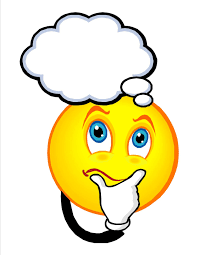 Let’s Wonder:  What do you thin life would be like without technology? Can you list some of the disadvantages and the benefits? 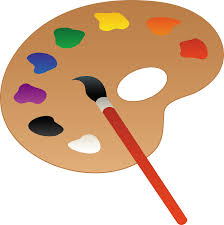 Let’s Create:can you create a rocket out of junk? 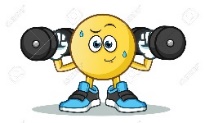 Be Active:  challenge somebody in your house to how many star jumps you can do in 1 minute. Whoever wins gets to set another challenge similar to that one.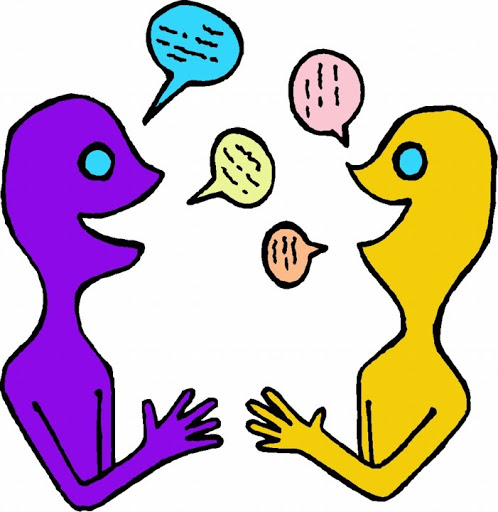 Time to Talk: Discuss a time you really enjoyed. What was the event? Why did you really enjoy it? 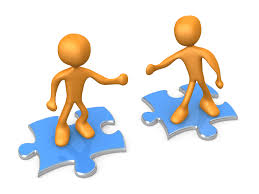 Understanding Others and Appreciating Differences:      Create a leaflet about different religions. Reflect:   What makes you happy? Family? Friends? Games? Toys? Make a poster of all the things that make you happy. Here are additional tasks which the children can undertake linked to our curriculum.Let’s Wonder:  What do you thin life would be like without technology? Can you list some of the disadvantages and the benefits? Let’s Create:can you create a rocket out of junk? Be Active:  challenge somebody in your house to how many star jumps you can do in 1 minute. Whoever wins gets to set another challenge similar to that one.Time to Talk: Discuss a time you really enjoyed. What was the event? Why did you really enjoy it? Understanding Others and Appreciating Differences:      Create a leaflet about different religions. Reflect:   What makes you happy? Family? Friends? Games? Toys? Make a poster of all the things that make you happy. Additional learning resources parents may wish to engage withAdditional learning resources parents may wish to engage withhttps://www.pobble365.com/lets-leave/ https://www.youtube.com/user/CosmicKidsYoga https://www.pobble365.com/lets-leave/ https://www.youtube.com/user/CosmicKidsYoga The Year 2 Teaching TeamThe Year 2 Teaching Team